Publicado en Mijas Costa el 17/08/2021 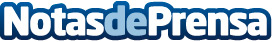 Jornadas de puertas abiertas en el centro de yoga en Fuengirola, YogasenziaLa calidad de vida depende de que tan bien se maneje el cuerpo y la mente. Y no existe mejor alternativa para ello, que a través de la práctica de yoga. El yoga es mucho más que un ejercicio, es encontrar otra forma de mirar la vidaDatos de contacto:Yogasenzia+34 637 383 647Nota de prensa publicada en: https://www.notasdeprensa.es/jornadas-de-puertas-abiertas-en-el-centro-de Categorias: Andalucia Entretenimiento Medicina alternativa Otros deportes http://www.notasdeprensa.es